Template InstructionsThis template provides the format and structure for the entry of the required information from the three specific APD Detailed Templates.Enter the Title, , and Submission Date on the Cover Page.Enter one of the following APD Types:CWS/CMS Program funding source is CWS/CMS and/or Child Welfare OnlyUse the CWS/CMS Detailed APD TemplateSend to CWS/CMS mailbox when completeDual Program funding source is CWS/CMS and SAWS (welfare-related)Use the Dual Detailed APD TemplateSend to CWS/CMS mailbox when completeSAWS or Generic Program funding source is welfare-related (e.g. CalWORKs, SNAP, Medi-Cal). No CWS/CMS related program funding source, orProgram funding source does not directly benefit any specific program but instead indirectly benefits multiple programsUse the SAWS/Generic Detailed APD TemplateSend to SAWS mailbox when completeDo not fill in the Tracking NumberFill Sections 1 through 7 by replacing the {Enter Text} with the information required using the specific APD Detailed Template selected in Step 2Fill in Section 8 Contact InformationAPD MailboxesCWS/CMS OfficeCWS_APD@osi.ca.govSAWS ProjectProject.approvals@osi.ca.govAPD Type:Enter the APD Type (CWS/CMS, Dual, SAWS/Generic)Tracking Number**:(**CWS/CMS or SAWS Project Office as appropriate will assign tracking Number after first submission of APD) Description of RequestDescribe the nature, scope, and total cost of the acquisition. Specify if this is a purchase of computer equipment, software, or services. Specify planned purchase/implementation date and/or period of performance for services. See the Detailed Template for additional instructions.{Enter text}Table 1-1 APD SummaryBusiness JustificationDescribe why this acquisition is necessary. Identify distinct and specific business problems being solved or benefits to be gained which are not currently being supported and how the acquisition requested through this APD will provide the identified benefits or resolve the identified business problems. Describe who will be using the acquisition (e.g. social workers, administrative staff, etc.) See the Detailed Template for additional instructions.{Enter text}Prior APD Approvals Specify related, previously approved APDs by OSI assigned Tracking Number and a brief description of the relationship. If none apply, indicate with “None”. See the Detailed Template for additional instructions.{Enter text}Impact on Operations and ProgramsHow will failure to approve this APD request impact current operations and the county’s effective and efficient administration of State public assistance programs? State N/A if this section is not required for this APD. See the Detailed Template for additional instructions.{Enter text}Benefiting ProgramsList the programs that will benefit from the use of the goods or services and briefly explain how the programs are benefited. See the Detailed Template for additional instructions.{Enter text}Cost and Cost AllocationProvide a detailed description of the goods and/or services to be purchased, estimate of the costs to be incurred with the APD, and how those costs are subsequently allocated to the benefiting programs. See the Detailed Template for additional instructions.Acquisition Costs DescriptionProvide a detailed description of the goods and/or services to be purchased and estimate of the costs to be incurred with the APD. Provide a list of one-time and recurring costs that detail unit costs, peripheral equipment, extensions, and totals. See the Detailed Template for additional instructions.Cost Allocation Methodology Cost Allocation Methodology may be Self-Certified or fully described:Self-CertifiedDescribe the cost allocation methodology used to allocate the costs of this request to the benefiting programsInclude the signed Statement of Certification to the APD packageSee Detailed Template for additional instructionsFully describedDescribe the cost allocation methodology to be compliant with OMB Circular A-87Must be consistent with Section 4Must be in compliance with the federally approved County Welfare Department Cost Allocation PlanSee Detailed Template for additional instructions{Enter text}Method of ProcurementMethod of Procurement may be Self-Certified or fully described:Self-Certified:Include the signed Statement of Certification to the APD packageProvide a narrative statement of the Procurement MethodologySee Detailed Template for additional instructionsFully described:When providing a full description of the procurement method, explain how the equipment, software, or services will be purchased and include all related procurement documents including RFPs, SOWs, Bids, Unexecuted Contracts, Leveraged Procurement Vehicles, etc. Also, briefly describe:In General:How procurement will be advertised, who will be allowed to bid & selection method  Local Preference – why your local preference does not apply, if one existsAudit Clause – where you will include the required federal clause For Small/Informal purchase:Applicable county policy and number of quotes that will be obtainedFor Sole Source:Applicable county policy Justification for using sole sourceCost or Price Analysis required by federal regulationFor Contract Amendment:Whether the base contract previously received State or federal approvalIf not, how base contract met all federal procurement requirementsSee the Detailed Template for additional instructions.{Enter text}Cost Benefit AnalysisProvide a narrative analysis that shows the benefits compared to the costs. Identify the cost savings and/or benefits in quantitative or qualitative terms as appropriate to the acquisition. See the Detailed Template for additional instructions.{Enter text} Information Preparer (Required)Additional  (Optional) Planning Document (APD) Template(Version 3.0)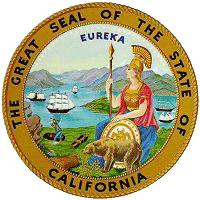 EDMUND G. BROWN JR. GOVERNOR Health and Human Services AgencyOffice of Systems Integration (OSI)Title: Enter Title : Enter the APD Submission Date: Enter Date as Month Name, Day, 4-Digit YearItems DescriptionCostServices: Hardware: Software: Total: Name of :Enter NamePosition:Enter TitleDepartment Name:Enter department nameBusiness Telephone Number:Enter Work telephone number including area codeCell Phone Number:Enter Cell telephone number including area codeBusiness FAX Number:Enter FAX telephone number including area codeEmail Address:Enter Email addressName of :Enter NamePosition:Enter TitleDepartment Name:Enter department nameBusiness Telephone Number:Enter Work telephone number including area codeCell Phone Number:Enter Cell telephone number including area codeBusiness FAX Number:Enter FAX telephone number including area codeEmail Address:Enter Email address